Dagsorden 6. møde tirsdag d. 26. maj 2020  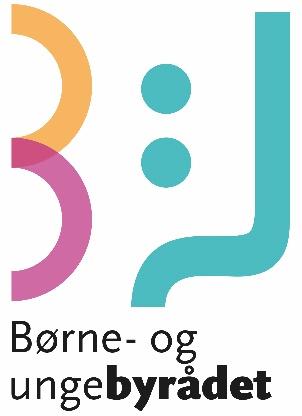 Kl. 15.50-17 digitalt  15.50-16.10	Drøftelse af udkast til andet forslag ”kendskab til børn og unges rettigheder”* 		i områderne.16.10-16.30	Drøftelse i områderne af hvad tredje forslag om ”kulturmøder og
                                          mangfoldighed” kan indeholde. 16.30-16.45 	Én repræsentant fra hvert område checker ind digitalt hos Stine og
                                          ungeborgmestrene. Her drøftes områdernes inputs og kommentarer til
                                          forslagene.16.45-16.55                    Drøftelse i områderne af de andre områders inputs til andet og tredje forslag. 16.55-17.00 	Én repræsentant fra hvert område checker ind digitalt hos Stine og       ungeborgmestrene. Her drøftes områdernes sidste inputs og kommentarer til forslagene.		17.00		Tak for i dag! * Andet forslag havde arbejdstitlen ”tryghed i hjemmet”
